Publicado en Madrid el 26/10/2022 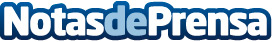 Open RAN cobra fuerza en FYUZ y Nokia se suma al proyectoLa fusión de tecnología y gastronomía ha sido el hilo conductor de una jornada que ha analizado la importancia de las infraestructuras y ha configurado la receta de la conectividad del futuro, con la desagregación de sistemas como concepto claveDatos de contacto:Axicom91  661 17 37   Nota de prensa publicada en: https://www.notasdeprensa.es/open-ran-cobra-fuerza-en-fyuz-y-nokia-se-suma Categorias: Imágen y sonido Telecomunicaciones Gastronomía Madrid Innovación Tecnológica http://www.notasdeprensa.es